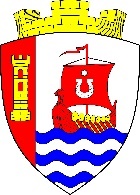 Свердловское городское поселениеВсеволожского муниципального районаЛенинградской областиАДМИНИСТРАЦИЯПОСТАНОВЛЕНИЕ«25» июля 2024 г.                                                                                  № 682/01-03г.п. им. СвердловаВ соответствии с Федеральным законом от 27.07.2010 № 210-ФЗ                           «Об организации предоставления государственных и муниципальных услуг», Федеральным законом от 06.10.2003 № 131-ФЗ «Об общих принципах организации местного самоуправления в Российской Федерации», администрация Свердловского городского поселения Всеволожского муниципального района Ленинградской области (далее – администрация) постановляет: Внести в постановление администрации Свердловского городского поселения   Всеволожского муниципального района Ленинградской области                 от 26.03.2024 № 236/01-03 «Об утверждении административного регламента по предоставлению муниципальной услуги «Принятие граждан на учет в качестве нуждающихся в жилых помещениях, предоставляемых по договорам социального найма» (далее постановление) следующие изменения:1.1   Пункт 1.2.1 раздела 1 постановления изложить в следующей редакции:	«1.2.1  о принятии граждан на учет в качестве нуждающихся в жилых помещениях, предоставляемых по договорам социального найма являются физические лица (далее - заявители) из числа граждан Российской Федерации, постоянно проживающих на территории Свердловского городского поселения Всеволожского муниципального района Ленинградской области из числа:  -  малоимущих граждан, постоянно проживающих на территории Ленинградской области в общей сложности не менее пяти лет (требование пятилетнего срока проживания на территории Ленинградской области не распространяется на детей в возрасте до 5 лет);-  иных определенных федеральным законом, указом Президента Российской Федерации или законом субъекта Российской Федерации категорий граждан».1.2  Пункт 2.10 раздела 2 постановления изложить в следующей редакции:«2.10. Исчерпывающий перечень оснований для отказа в предоставлении муниципальной услуги:1)  не представлены документы, подтверждающие право соответствующих граждан состоять на учете в качестве нуждающихся 
в жилых помещениях, обязанность по предоставлению которых возложена 
на заявителя;2)  представлены документы, которые не подтверждают право соответствующих граждан состоять на учете в качестве нуждающихся 
в жилых помещениях;3)  не истекло пять лет со дня совершения гражданами намеренных действий, в результате которых граждане могли бы быть признаны нуждающимися в жилых помещениях; 4)  ответ органа государственной власти или органа местного самоуправления, организации на межведомственный запрос свидетельствует         об отсутствии документа и (или) информации, необходимых для принятия граждан на учет в качестве нуждающихся в жилых помещениях, если соответствующий документ не был представлен заявителем по собственной инициативе, за исключением случаев, если отсутствие таких запрашиваемых документов или информации в распоряжении таких органов или организаций подтверждает право соответствующих граждан состоять на учете в качестве нуждающихся в жилых помещениях».1.3  Пункт 6.3 раздела 6 постановления изложить в следующей редакции:«6.3.  При указании заявителем места получения ответа (результата предоставления муниципальной услуги) посредством МФЦ специалист администрации, ответственный за выполнение административной процедуры, передает специалисту МФЦ для передачи в соответствующее МФЦ результат предоставления услуги для его последующей выдачи заявителю не позднее одного рабочего дня со дня принятия решения о предоставлении муниципальной услуги /об отказе в предоставлении муниципальной услуги. Работник МФЦ, ответственный за выдачу документов, полученных 
от администрации по результатам рассмотрения представленных заявителем документов, в день получения результата предоставления муниципальной услуги сообщает заявителю о принятом решении по телефону (с записью даты                          и времени телефонного звонка или посредством смс-информирования), а также 
о возможности получения документов в МФЦ».2.  Настоящее постановление подлежит опубликованию в газете «Всеволожские вести» приложение «Невский берег» и размещению                                  на официальном сайте администрации Свердловского городского поселения Всеволожского муниципального района Ленинградской области в сети Интернет.3. Настоящее постановление вступает в силу после его официального опубликования.4. Контроль за исполнением постановления возложить на заместителя главы администрации по социальным вопросам и организационной работе 
Ю.Ф. Рейхерт.Глава администрации                                                                                    В.И. Тулаев О внесении изменений в постановление администрации      Свердловского городского поселения   Всеволожского муниципального района Ленинградской области от 26.03.2024 № 236/01-03    «Об утверждении административного регламента по предоставлению муниципальной услуги «Принятие граждан на учет в качестве нуждающихся в жилых помещениях, предоставляемых по договорам социального найма»